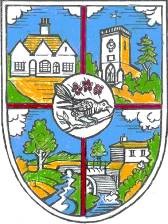      HELLINGLY PARISH COUNCIL RISK ASSESSMENT 2021-2022A Risk Assessment is a systematic general examination of working conditions, workplace activities and environmental factors that will enable Hellingly Parish Council to identify any and all potential inherent risks. Hellingly Parish Council will take all practical and necessary steps to reduce or eliminate risks, in so far as is practically and reasonably possible. This document has been produced to enable Hellingly Parish Council to assess the risks it faces and satisfy itself that it has taken adequate steps to minimise them.Rating A = Satisfactory, Rating B = Review Proposed, Rating X = UnsatisfactoryPresented to the Finance Committee at the committee meeting dated 26th January 2022Risks IdentifiedManagement/ControlRatingReview/AssessAction ByFinancialInadequate records Financial IrregularitiesThe Parish Council uses Financial Regulations which set out the requirements based on Model Regulations from NALCAExisting procedure adequate. Review January 2022.Clerk /CouncilLack of commitment by Councillors to the budgetary process Full council receives detailed budget estimates.Precept determined on basis of the budget set.Expenditure against budget is reported at each full    council meeting.AExisting procedure adequateClerk /CouncilFailure to ensure that theStart consideration of budgetary process at least 3 3fourAExisting procedureClerk/ Councilannual precept results from  months prior to submission date of Precept. Checks  byadequatean adequate budgetaryClerk/RFO and Councillors.ProcessRisks IdentifiedManagement/ControlRatingReview/AssessAction ByFinancialInadequate internal controls with regard to monitoring expenditureInternal Control checks are carried out every month by a councillor who is not a cheque signatory to ensure effective financial management by Clerk/RFO.AExisting procedure adequate.Clerk CouncillorReserves too high/lowPractitioners Guide advises reserve balance must not exceed the Precept but should be sufficient allow the Council to operate if the expected precept is not receivedAExisting procedure adequate.CouncilIllegal activity or paymentsAll activity and payments within the powers of the Parish Council to be resolved at Council meetings, as per the Financial Regulations. AExisting procedure adequate.Clerk CouncilFraud by Employees/ CouncillorsEnsure level of Fidelity Insurance is adequate and review annually £1million.Payments authorised by two councillors.AExisting procedures adequateClerkCash handlingCash may be received.  Cash to be paid into the current account, not petty cash irrespective of the amount.A Existing procedures adequateClerkVAT – requirements of HMRC not metVAT is reclaimed quarterly.A Existing procedures adequateClerkRisks IdentifiedManagement/ControlRatingReview/AssessAction ByBusiness ContinuityIncapacity/Absence of Clerk/ Resignation of ClerkDesignate a person to temporarily act as Clerk in an emergency. A Locum Service is available through the Society of Local Council Clerks or NCALCA councillor cannot received remuneration for clerical duties.Locum costs can be expensive.BCouncilLoss of services of employee.Immediately advertise any vacancy (if permanent loss) and, if appropriate, request help from remaining employees to cover temporary loss.AExisting procedure adequate.ClerkInsurancePublic Liability (statutory)Continue existing cover (£10m)AExisting procedure adequate.ClerkEmployers Liability (statutory)Continue existing cover (£10m)AExisting procedure adequate.ClerkMoneyContinue existing cover (£250,000)AExisting procedure adequate.ClerkRisks IdentifiedManagement/ControlRatingReview/AssessAction ByFraud & DishonestyIncreased to £1.25million (23-11-2021)AExisting procedure adequate.ClerkPropertyIncreased to approx £1.6million.AExisting procedure adequate.ClerkLoss of revenue.Not covered.AExisting procedure adequate.ClerkOfficials Indemnity.Not covered.AExisting procedure adequate.ClerkLibel & Slander£250,000AExisting procedure adequate.ClerkRegaliaNot coveredAExisting procedure adequate.ClerkRisks IdentifiedManagement/ControlRatingReview/AssessAction ByPersonal Accident.Continue existing cover (Scale benefits).AExisting procedure adequate.ClerkSecurity of data (IT systems and support)Any confidential documents are securely destroyed.The Council laptop is password protected and has security protection ESDET Security.Council is registered with the Information CommissionerAExisting procedure adequate.Clerk CouncilFailure to retain or secure the necessary number of members for the CouncilClerk to maintain an up to date Councillor Attendance Register. The Council has a policy for casual vacancies.AExisting procedure adequate.Clerk CouncilBusiness ContinuityElection costsThe Council maintains an election fund at £2500.00 to meet any election costs. If this is insufficient at any point in time, the shortfall will be met from the general reserve.AExisting procedure adequate.Clerk CouncilLegalFreedom of InformationThe Council has adopted the model scheme produced by the Office of the Information Commissioner.Assistance to be sought from Monitoring Officer or NCALC as requiredAAction any FOI requests in accordance with policyClerkRisks IdentifiedManagement/ControlRatingReview/AssessAction ByGoverning Policies not up to dateThere is a rolling policy review schedule and polices are referred to Council for review as and when necessary.AExisting procedure adequateClerkCouncilFailure to ensure that all employees are paid in accordance with Council regulations and are adequately monitored. Failure to comply with Inland Revenue and HMRC regulations.A Contract of Employment and Job Description is agreed for the Clerk. Clerk runs payroll using the HMRC Basic Tools. Ensure employee regulations are available and understood by the Clerk.No additional payment to the Clerk without Council approval.AExisting procedure adequate.ClerkCouncilInternal AuditorInternal controlRisks IdentifiedManagement/ControlRatingReview/AssessAction ByGovernance & ManagementLack of knowledge of regulations and legislationEnsure that a Code of Conduct, Standing Orders and Financial Regulations are in place and are reviewed annually. Highlight essential parts and provide training where relevant.Attend training coursesMembership of NALC & SLCCAExisting procedure adequate.Clerk CouncillorsAction by the Parish Council outside its powers laid down by ParliamentClerk to monitor relevant legislation and report to CouncilAdvice sought from other bodies where requiredAExisting procedure adequate.ClerkLack of commitment to regulations and proceduresCouncil and Clerk to review Council's meeting and operational procedures annually.AExisting procedure adequate.ClerkChairmanNotice of meetingThe meeting Agenda is placed on village noticeboards and on the Council's website giving the required notice of each meeting subject to Virtual Meetings Policy. Councillors to receive summons electronically.AExisting procedure adequate.ClerkAccurate and legal MinutesMinutes are presented to next council meeting for approval. Minutes are produced for all meetings.Draft Minutes are posted on the website.AExisting procedure adequate.Clerk CouncilWritten communication to third partiesAll formal written communication/emails should be directed through the Clerk and may be signed by the Chairman or Vice-Chairman when necessary. AExisting procedure adequate.Clerk CouncilEngagement by Members in the operation and activities of the Parish CouncilTake every opportunity to publicise the role of the Parish Council through the website and Facebook. Public Open Forum Sessions are held at start of each Council meeting. Effective use of village noticeboards. Use key issues to raise the profile of the Parish Council and to test parishioners’ views. Councillors contact details are available on the website AExisting procedure adequate.CouncilImpact of Public spending cutsAll Councillors to be made aware that priorities must be set on the basis of the financial capacity of the Parish Council to deliver.  Attend training where appropriate.AExisting procedure adequate.CouncilLack of engagement by Councillors and Residents on major items of public interestEnsure publicity through village noticeboards, facebook, leaflets and website.AExisting procedure adequate.Clerk CouncilLack of knowledge by Councillors on their role, responsibility and accountabilityAll councillors to receive a ‘councillor information’ folder upon becoming a member of the council. Councillors to attend relevant training courses AExisting procedure adequate.Clerk CouncilInadequate insurance cover for members and ClerkReview Risk Assessment by including on Agenda of Parish Council meetings at least annually. Ensure a Risk Assessment is carried out for all new assets and appropriate insurance cover implemented.AExisting procedure adequate.Clerk CouncilFailure to identify, value and maintain all assets of the Parish Council, and ensure that asset and investment registers are complete.Record and maintain a record of all assets for which the Parish Council is responsible and include in the year end accounts. Arrange for annual review of valuations and arrange for professional valuation where appropriate.AExisting procedure adequate.ClerkAdoption and implementation of appropriate Government legislationClerk to have appropriate legislation available. Review liabilities and responsibilities periodically at Parish Council meetings.Clerk to attend training and conferences and to read sector publications to keep up to date.AExisting procedure adequate.ClerkRisks IdentifiedManagement/ControlRatingReview/AssessAction ByAssets and PropertyLoss or damage to AssetsRisk/damage to third party An Asset Register is maintained for asset control.An annual review of any assets will be undertaken for insurance purposes.Regular risk checks of Council property.Independent check of equipment in the play area at the recreation ground is instructed annually.Repairs undertaken by competent contractorPublic liability insurance is in placeAExisting procedure adequateClerk CouncilAllotments:Increase in net expenditure.Cemetery:Loss of service of contractorLoss of adequate spaceReview allotment rents annually.Consult Hailsham Town Council and advertise vacancy immediately.Not an issue as of yet.AExisting procedure adequateClerk CouncilRisks IdentifiedManagement/ControlRatingReview/AssessAction ByAdequacy of meeting locationsHealth & SafetyCOVID 19Parish Council meetings are held in Hellingly Community Hub, which is a venue considered to have all the appropriate facilities for the Clerk, Councillors and the general public.Virtual Meetings Policy in place – see separate policy and risk assessments for C-19AExisting procedure adequate.Clerk Council Health & Wellbeing Younger and older people  SafeguardingEnsure that Emergency Plan includes actions to engage with community in the event of a crisisAExisting procedure adequate.Clerk Council